Kryteria przyjęcia kandydatów do klas IKandydaci będą przyjmowani według kryterium punktowego. Maksymalnie możesz uzyskać 200 pkt.:100 punktów możesz otrzymać za wyniki egzaminu ósmoklasisty  z zakresu: języka polskiego i matematyki (wynik przedstawiony w procentach mnoży się przez 0,35)języka obcego nowożytnego (wynik przedstawiony w procentach mnoży się przez 0,3)72 punkty możesz otrzymać za oceny z języka polskiego, matematyki oraz dwóch wybranych obowiązkowych zajęć edukacyjnych (język obcy nowożytny, historia, wiedza o społeczeństwie, geografia, biologia, chemia, fizyka, informatyka) wymienionych na świadectwie ukończenia szkoły podstawowej:za stopień celujący – 18 pkt.za stopień bardzo dobry – 17 pkt.za stopień dobry – 14 pkt.za stopień dostateczny – 8 pkt.za stopień dopuszczający – 2 pkt.Za szczególne osiągnięcia wymienione na świadectwie ukończenia szkoły podstawowej, w tym tytuł laureata lub finalisty i wysokie miejsca w konkursach, zawodach artystycznych i sportowych możesz otrzymać maksymalnie 18 pkt.  (szczegółowy sposób przydziału punktów dostępny na stronie internetowej szkoły)Za świadectwo ukończenia szkoły podstawowej z wyróżnieniem dostaniesz 7 pkt.Za osiągnięcia w zakresie aktywności społecznej, w tym na rzecz środowiska szkolnego, w szczególności w formie wolontariatu dostaniesz 3 pkt. Uwaga :Aby za osiągniecie kandydat otrzymał punkty musi ono zostać wpisane 
na świadectwo ukończenia szkoły podstawowej. O wpisie osiągnięć na świadectwo decyduje dyrektor szkoły podstawowej.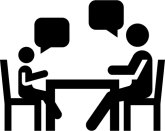 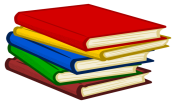 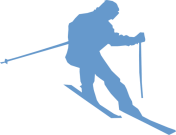 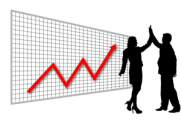 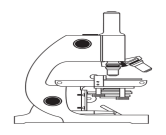 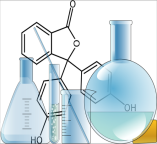 Terminarz rekrutacji na rok szkolny 2024/2025
w Liceum Ogólnokształcącymim. Marii Dąbrowskiej w Żurominie(na podstawie zarządzenia MKO nr 6 z dnia 29 stycznia 2024 r.)
Rekrutacja zasadniczaOd 15 maja 2024 r. od godz. 8.00  do 29 maja 2024 r. do godz. 15.00  kandydaci do klasy pierwszej składają wnioski (w tym zmiana wniosku) o przyjęcie do szkoły wraz 
z dokumentami potwierdzającymi spełnienie warunków lub kryteriów branych pod uwagę w postępowaniu rekrutacyjnym;od 3 lipca 2024 r. do 10 lipca 2024 r. do godz. 15.00 uzupełnienie wniosku 
o przyjęcie do szkoły o świadectwo ukończenia szkoły podstawowej i zaświadczenie 
o wynikach egzaminu ósmoklasisty oraz złożenie nowego wniosku, w tym zmiana przez kandydata wniosku o przyjęcie, z uwagi na zmianę szkół do których kandyduje.do 15 lipca  2024 r. weryfikacja wniosków o przyjęcie do szkoły i innych złożonych dokumentów przez komisję rekrutacyjną, w tym dokonanie czynności, o których mowa w art. 150 ust. 7 ustawy prawo oświatowe 19 lipca 2024 r. podanie do publicznej wiadomości list kandydatów zakwalifikowanych 
i kandydatów niezakwalifikowanych zawierające imiona i nazwiska kandydatów uszeregowane w kolejności alfabetycznej oraz informację o zakwalifikowaniu albo niezakwalifikowaniu kandydata, a także najniższą liczbę punktów, która uprawnia do przyjęcia; od 19 lipca 2024 r.  do 24  lipca 2024 r. do godz. 15.00 potwierdzenie woli przyjęcia w postaci przedłożenia  oryginałów dokumentów; 25 lipca 2024 r. do godz. 14.00 podanie do publicznej wiadomości przez komisję rekrutacyjną list kandydatów przyjętych i nieprzyjętych.																																						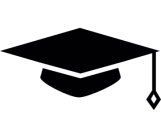 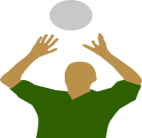 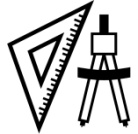 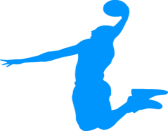 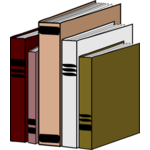 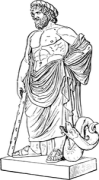 Rekrutacja  uzupełniająca              od 29 lipca 2024 r.  do 31 lipca 2024 r. do godz. 15.00 składanie wniosków 
o przyjęcie do szkoły wraz z dokumentami potwierdzającymi spełnienie warunków lub kryteriów branych pod uwagę w postępowaniu rekrutacyjnym;do 6 sierpnia 2024 r. weryfikacja wniosków o przyjęcie do szkoły i innych złożonych dokumentów przez komisję rekrutacyjną w tym dokonanie czynności, o których mowa w art. 150 ust. 7 ustawy prawo oświatowe; 8 sierpnia 2024 r. podanie do publicznej wiadomości list kandydatów zakwalifikowanych i kandydatów niezakwalifikowanych zawierające imiona i nazwiska kandydatów uszeregowane w kolejności alfabetycznej oraz  informację 
o zakwalifikowaniu albo niezakwalifikowaniu kandydata, a także najniższą liczbę punktów, która uprawnia do przyjęcia; od 8 sierpnia 2024 r. do 12 sierpnia 2024 r. do godz. 12.00 potwierdzenie woli przyjęcia w postaci przedłożenia  oryginałów dokumentów;12 sierpnia 2024 r. do godz. 15.00 podanie do publicznej wiadomości przez komisję rekrutacyjną list kandydatów przyjętych i nieprzyjętych.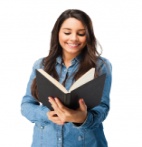 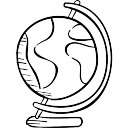 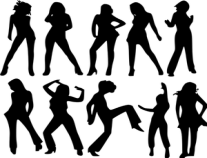 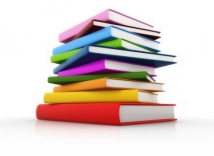 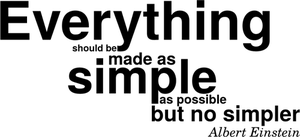 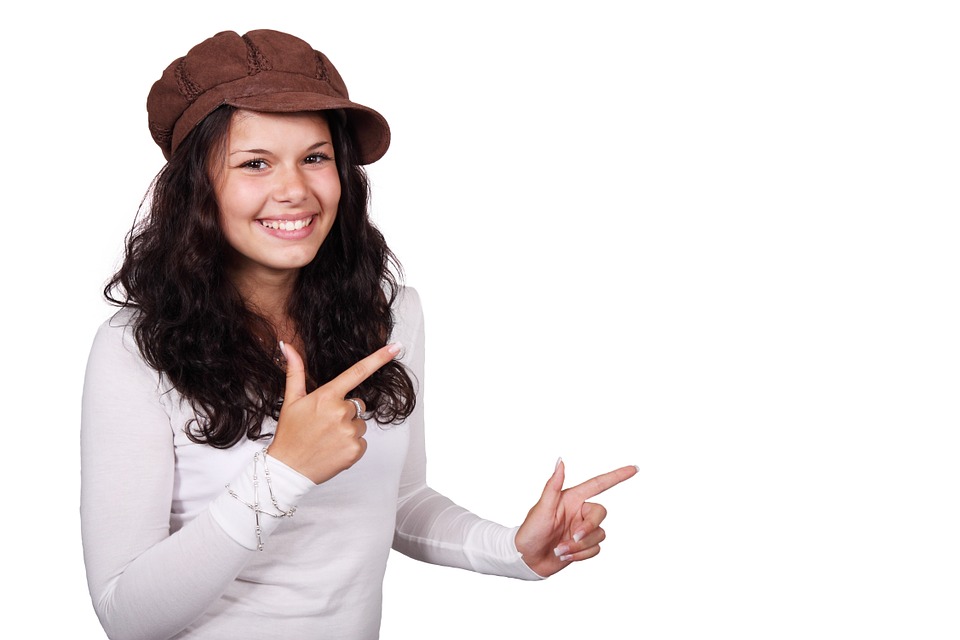 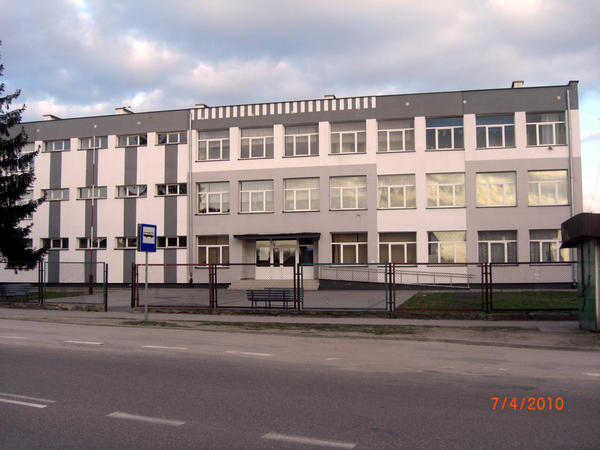 